Sanborn Regional Middle School Thursday, May 31, 2019 ~ Today is an “A” DayAFTER-SCHOOL ACTIVITIESFriday, May 31 – BASEBALL TEAM GATHERING – SRMS - TURN IN UNIFORMS	2:30Friday, May 31 – TRACK PRACTICE – SRHS - shuttle	3:00-4:30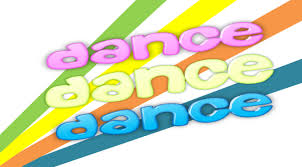 TONIGHT – 8TH GRADE END OF YEAR CELEBRATION DANCE        7:00-9:00	For SRMS 8th Graders ONLY – Free Admission and snacksUPCOMING DATESMonday, June 3 – TRACK PRACTICE – SRHS – shuttle                                           3:00-4:30Tuesday, June 4 – 5TH GRADE MOVE-UP – MEMORIAL	9:00Tuesday, June 4 – 8th GRADE AND HIGH SCHOOL MUSIC AWARDS – SRHS CAFÉ	5:30Wednesday, June 5 – 5TH GRADE MOVE-UP – BAKIE	9:00Wednesday, June 5 – 8TH GRADE MOVE-UP TO SRHS                                          9:00-11:30Thursday, June 6 – 8TH GRADE BOSTON TRIP – RETURN TO SRMS APPROX.    9:00-10:00Monday, June 10 – MIDDLE SCHOOL POPS CONCERT – SRMS GYM	2:30Tuesday, June 11 – 6TH GRADE TRIP TO LOON MOUNTAINTuesday, June 11 – MIDDLE SCHOOL SPRING SPORTS AWARD NIGHT – SRHS	6:30Thursday, June 13 – 7TH GRADE TRIP TO WALLIS SANDS BEACH8TH GRADE END OF YEAR CEREMONY, COOKOUT & ACTIVITIES:Thursday, June 13 – Parents are welcome to attend the 8th Grade Celebration Ceremony taking place in the gym at 9:00 a.m.  8th Graders will travel to Camp Tricklin’ Falls in East Kingston at 11:00 a.m. for lunch and recreation. for all Students – June 13 – full day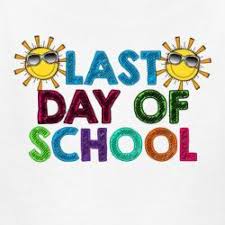 